ОРГАНИЗАЦИЯ РАБОТЫ ОБРАЗОВАТЕЛЬНОЙ ДЕЯТЕЛЬНОСТИ ШКОЛЫ В ЦЕЛЯХ ПРЕДОТВРАЩЕНИЯ РАСПРОСТРАНЕНИЯ КОРОНАВИРУСНОЙ ИНФЕКЦИИНа основании письма УО администрации МО Апшеронский район №677/01-11 от 17.03.2020 г. "Об организации образовательной деятельности в общеобразовательных организациях Апшеронского района по предупреждению распространения новой коронавирусной инфекции (2019-nCoV)" доводим до  Вашего сведения, что продлены сроки каникул в образовательных организациях с 21 марта по 11 апреля 2020 года.Мероприятия на период весенних каникул переходят в онлайн формат. Вместе с детьми вы можете посмотреть спектакли и посетить музеи бесплатно воспользовавшись ссылками:Виртуальная экскурсия по Эрмитажу: Пятичасовое путешествие по Эрмитажу: https://bit.ly/39VHDolВЕНСКАЯ ОПЕРА: https://bit.ly/39OlNlQТретьяковская галерея: https://artsandcuiture.googl.comРекомендуем к использованию следующие электронные образовательные ресурсы:ЯКласс (www.yaklass.ru);Учимся дома (ru);Инфоурок (ru);Российская электронная школа (edu.ru);1сентября (1сентября.рф);Мультиурок (multiurok.ru);GetAClass (www.getaclass.ru);Образовариум (nd.ru);Мобильная электронная школа (mob-edu.ru);Все олимпиады (https://olimpiada.ru/).СДА МКУ ЦРО (http://aps-education.online/)А также информируем о  работе следующих бесплатных интернет ресурсов:- онлайн-курс по профориентации для подростков (https://careerlab. getcourse.ru/prof) поможет школьникам определиться со своим призванием и будущей карьерой. Курс продолжительностью один месяц начнется 23 марта;- интернет ресурс Фоксфорд на время карантина открывает бесплатный доступ ко всем школьным курсам (https://help.foxford.ru/);- на платформе Uchi.ru организовано дистанционное бесплатное обучение для школьников;- радио Арзамас- проект (https://arzamas.academy), посвященный истории культуры,  литературе, искусстве, истории и других гуманитарных науках. По промокоду «Карантин» получите бесплатный доступ к лекциям и подкастам до 15 апреля 2020 года;- аудиосказки народов мира (https://arzamas.academy/materials/1684), такой формат в отличии от видеопросмотра стимулирует воображение и развивает концентрацию внимания;- венская опера открывает бесплатную трансляцию своих спектаклей (https://www.staatsoperlive.com/);- александринский театр (https://alexandrinsky.ru/) и Зарядье (https://zaryadyehall.com/) ведут трансляции своих спектаклей.
ВСЕ мероприятия на период весенних каникул переходят в онлайн формат.






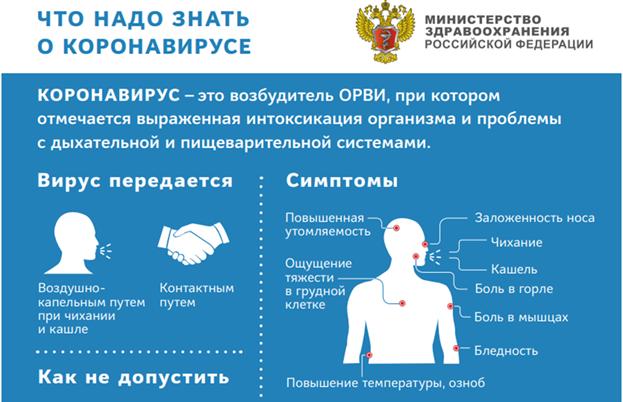 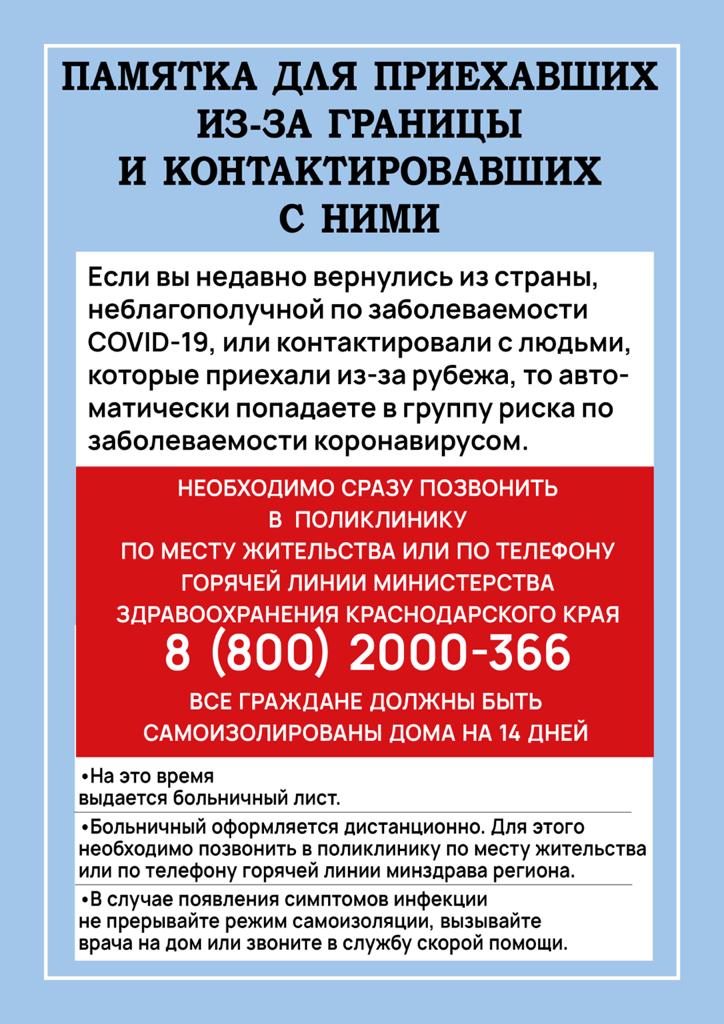 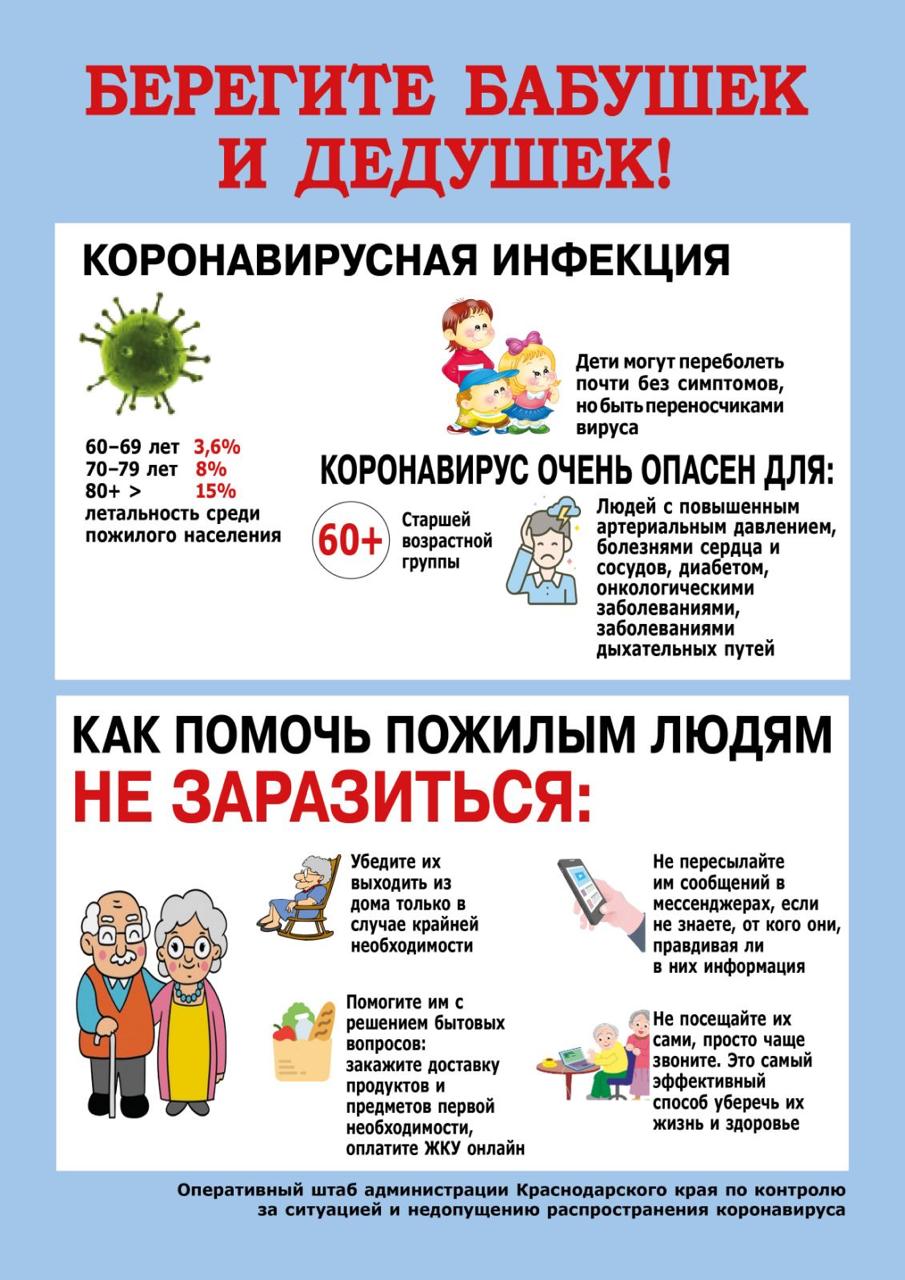 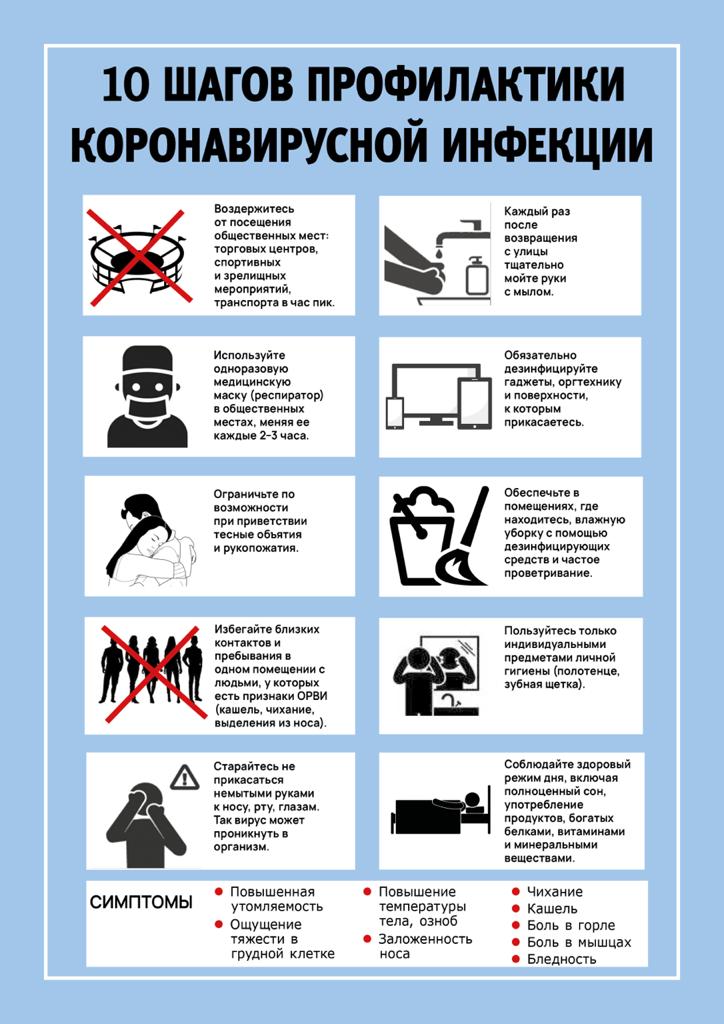 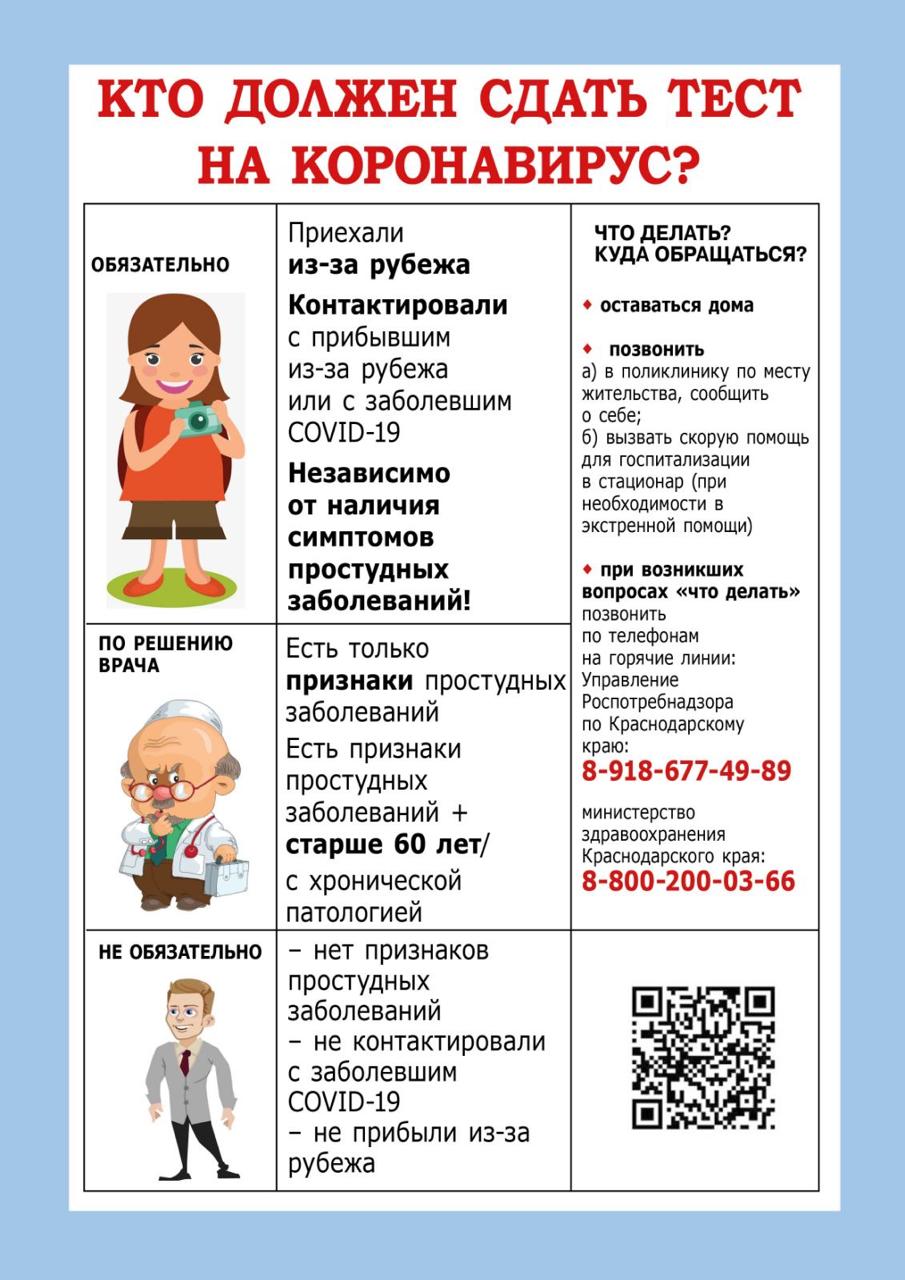 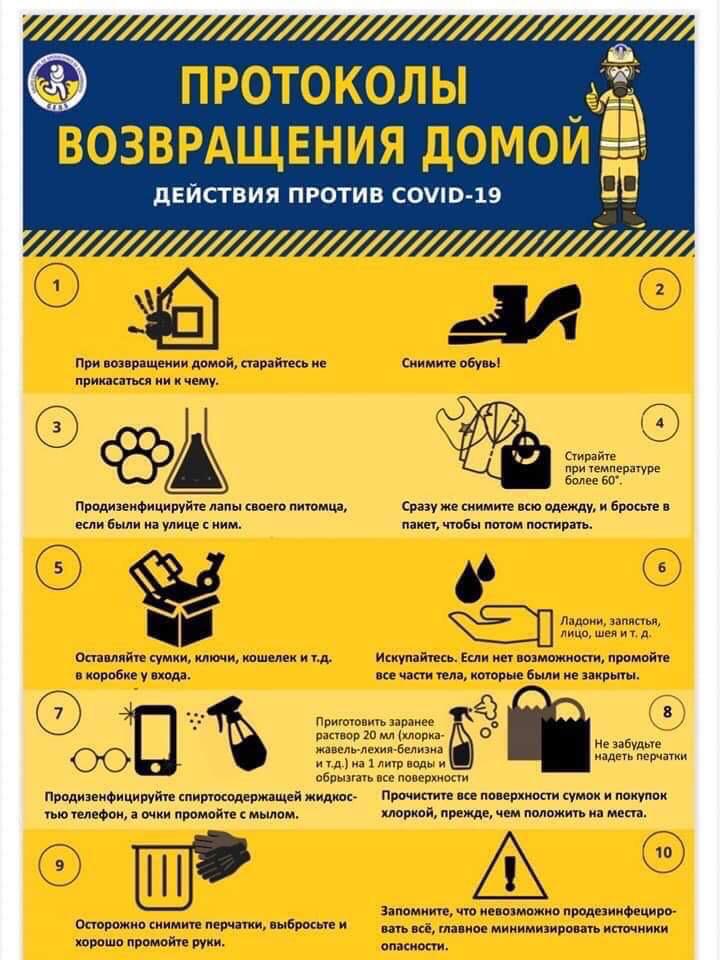 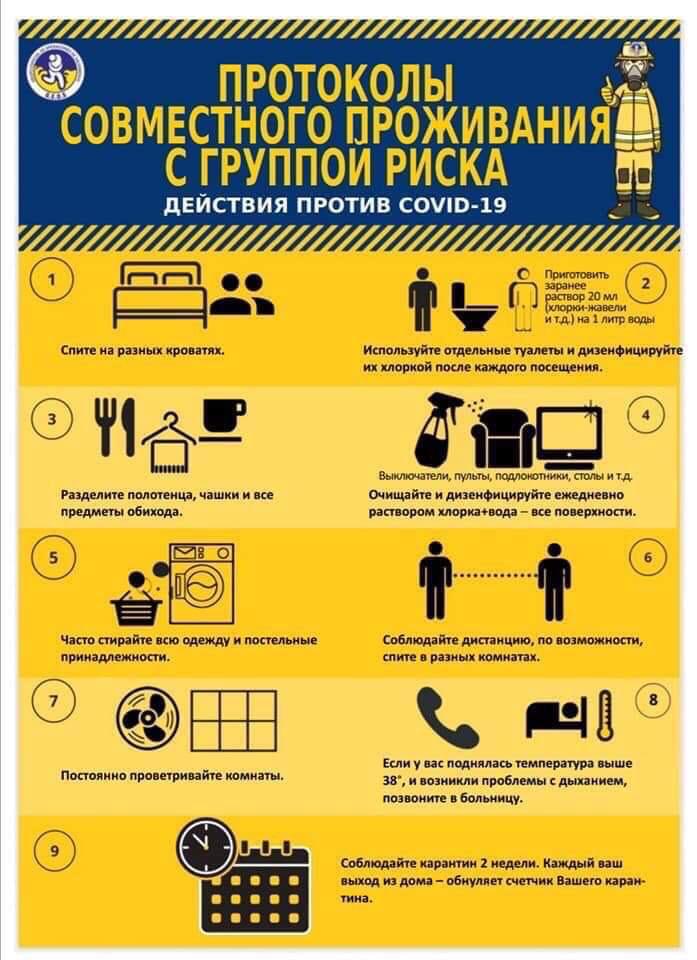 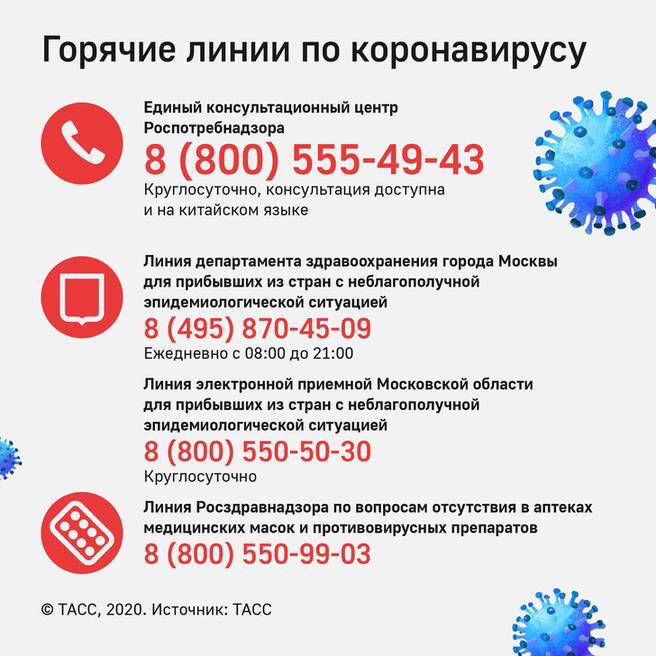 